Р А С П О Р Я Ж Е Н И Е_________________                                                                                           №___________с. ЗавьяловоВ соответствии с Федеральными законами от 06.10.2003 № 131-ФЗ «Об общих принципах организации местного самоуправления в Российской Федерации»,                          от 12.02.1998 № 28-ФЗ «О гражданской обороне», от 21.12.1994 № 68-ФЗ «О защите населения и территорий от чрезвычайных ситуаций природного и техногенного характера», постановлением Правительства Российской Федерации от 02.11.2000                  № 841 «Об утверждении Положения о подготовке населения в области гражданской обороны», постановлением Правительства Российской Федерации от 26.11.2007 № 804 «Об утверждении Положения о гражданской обороне в Российской Федерации», в целях выполнения основных задач подготовки населения в области гражданской обороны от возможных опасностей, возникающих при военных конфликтах или вследствие этих конфликтов, а также при возникновении чрезвычайных ситуаций природного и техногенного характера, руководствуясь Уставом муниципального образования «Муниципальный округ Завьяловский район Удмуртской Республики»:1. Утвердить:1.1. Положение о проведении вводного инструктажа по гражданской обороне и чрезвычайным ситуациям природного и техногенного характера (далее – ГО и ЧС) с вновь принимаемыми на работу в Администрацию муниципального образования «Муниципальный округ Завьяловский район Удмуртской Республики» (далее - Администрация Завьяловского района) (приложение 1); 1.2. Программу проведения вводного инструктажа по ГО и ЧС с вновь принимаемыми на работу в Администрацию Завьяловского района (приложение 2);1.3. Форму журнала регистрации вводного инструктажа по ГО и ЧС с вновь принимаемыми на работу в Администрацию Завьяловского района (приложение 3);1.4. Инструкцию вводного инструктажа по ГО и ЧС с вновь принимаемыми на работу в Администрацию Завьяловского района (приложение 4);1.5. Перечень лиц, ответственных за проведение вводного инструктажа по гражданской обороне (приложение 5).2. Начальнику сектора по мобилизационной подготовке и режиму безопасности Администрации муниципального образования «Муниципальный округ Завьяловский район Удмуртской Республики» (далее – Сектор по МП и РБ):2.1. Проводить вводный инструктаж по ГО и ЧС по утверждённой программе вводного инструктажа по ГО и ЧС с вновь принятыми работниками в течение первого месяца их работы;2.3. Регистрировать проведение вводного инструктажа по ГО и ЧС в журнале регистрации вводного инструктажа по ГО и ЧС с обязательной подписью инструктируемого и инструктирующего.3. Руководителю аппарата Администрации муниципального образования «Муниципальный округ Завьяловский район Удмуртской Республики» направлять информацию о вновь принятых работниках в Сектор по МП и РБ не позднее 7-ти дней со дня приема на работу.4. Лицам, ответственным за организацию и проведение вводного инструктажа по ГО и ЧС, в своей работе руководствоваться Положением и программой вводного инструктажа, утвержденными настоящим распоряжением, а также и другими действующими нормативными правовыми актами в области гражданской обороны.5. Обучение лиц, ответственных за проведение вводного инструктажа по гражданской обороне осуществлять в учебно-методическом центре ГОУ ДПО «Учебно-методический центр по гражданской обороне, чрезвычайным ситуациям и пожарной безопасности».6. Опубликовать настоящее распоряжение в газете «Пригородные вести» и разместить на официальном сайте муниципального образования «Муниципальный округ Завьяловский район Удмуртской Республики» в сети «Интернет».	7. Контроль за исполнением постановления возложить на заместителя главы Администрации муниципального образования «Муниципальный округ Завьяловский район Удмуртской район» по делам ГО, ЧС и административно-хозяйственному обеспечению Григорьева Д.В.Глава муниципального образования                                                                  К.Н. РусиновПриложение 1ПОЛОЖЕНИЕо проведении вводного инструктажа по гражданской обороне и чрезвычайным ситуациям природного и техногенного характера с вновь принимаемыми на работу в Администрацию муниципального образования «Муниципальный округ Завьяловский район Удмуртской Республики»1. Общие положения1.1. Вводный инструктаж по гражданской обороне и защите от чрезвычайных ситуаций природного и техногенного характера (далее - вводный инструктаж по ГО и ЧС) проводится в целях реализации требований постановления Правительства Российской Федерации от 02.11.2000 № 841 «Об утверждении положения о подготовке населения в области гражданской обороны». 1.2. Вводный инструктаж по ГО и ЧС - это форма подготовки вновь принимаемых на работу в Администрацию муниципального образования «Муниципальный округ Завьяловский район Удмуртской Республики» (далее – Администрация Завьяловского района) в области гражданской обороны и защиты от чрезвычайных ситуаций природного и техногенного характера (далее - ГО и ЧС), направленная на ознакомление нанимаемых работников с информацией о наиболее вероятных опасностях, возникающих при военных конфликтах или вследствие этих конфликтов, при чрезвычайных ситуациях  природного и техногенного характера (далее - ЧС), а также основ защиты от этих опасностей, установленных в организации. 1.3. Вводный инструктаж по ГО и ЧС проводится с целью доведения до сотрудников Администрации Завьяловского района: прав и обязанностей в области ГО и защиты от ЧС природного и техногенного характера; возможных опасностей, возникающих при военных конфликтах или вследствие этих конфликтов, а также при ЧС природного и техногенного характера; основных требований по выполнению мероприятий ГО и защиты от ЧС природного и техногенного характера; способов защиты от опасностей, возникающих при военных конфликтах или вследствие этих конфликтов, а также при ЧС природного и техногенного характера; порядка действий по сигналам оповещения; правил поведения и действий при возникновении ЧС природного и техногенного характера и выполнении мероприятий ГО; информации об ответственности за нарушения требований в области ГО и защиты от ЧС природного и техногенного характера. 1.4. Вводный инструктаж по ГО и ЧС проходят: вновь принятые на работу лица, независимо от их образования, трудового стажа по профессии (должности), гражданства; лица, командированные в организацию на срок более 30 календарных дней. 1.5. Вводный инструктаж по ГО и ЧС проводится в период, не превышающий 30 календарных дней с даты фактического начала трудовой деятельности сотрудника (командированного лица). 1.6. Информация о трудоустройстве новых работников или прибытия в организацию командированных лиц доводится под роспись лицу, ответственному за проведение вводного инструктажа по ГО и ЧС, кадровым органом в срок, не превышающий 7 календарных дней с даты фактического начала трудовой деятельности (пребывания в организации) работника (командированного лица). 2. Организация и проведение вводного инструктажа по гражданской обороне 2.1. Вводный инструктаж по ГО и ЧС в Администрации Завьяловского района  проводится лицом, назначенным распоряжением Администрацию муниципального образования «Муниципальный округ Завьяловский район Удмуртской Республики». 2.2. Вводный инструктаж по ГО и ЧС проводится по программе, разработанной на основании законодательных и иных нормативных правовых актов Российской Федерации.2.3. Продолжительность инструктажа устанавливается в соответствии с утвержденной программой. 2.4. Вводный инструктаж по ГО и ЧС проводится в специально оборудованном помещении с использованием современных технических средств обучения и наглядных пособий (плакатов, натурных экспонатов, макетов, моделей, уголков гражданской обороны и т.п.). 3. Планируемые результаты прохождения вводного инструктажа по ГО и ЧС3.1. По завершении прохождения инструктажа по ГО и ЧС инструктируемый должен: а) знать: потенциальные источники опасностей, которые могут привести к ЧС в организации (на территории организации), виды ЧС, характерные для территории расположения организации, опасности, которые могут возникнуть при военных конфликтах; установленные в организации способы оповещения при угрозе и возникновении ЧС и военных конфликтов; принятые в организации основные способы защиты от опасностей, возникающих при указанных ЧС и возможных военных конфликтах, правила действий при угрозе и возникновении данных опасностей; место расположения сборного эвакуационного пункта;б) уметь: действовать по сигналам оповещения; действовать при объявлении эвакуации;использовать средства индивидуальной и коллективной защиты. 3.2. В целях проверки усвоения информационного материала, доведенного в ходе вводного инструктажа по ГО и ЧС, в завершении занятия инструктирующий в устной форме производит опрос инструктируемых лиц в рамках содержания программы вводного инструктажа.В случае удовлетворительного ответа считается, что материал усвоен, в журнал учета вносится отметка «ЗАЧЕТ», в противном случае - отметка «НЕЗАЧЕТ».Вне зависимости от результата прохождения вводного инструктажа по ГО и ЧС, лица, его прошедшие, допускаются к исполнению трудовой деятельности.В отношении лиц, имеющих отметку «НЕЗАЧЕТ» в результате прохождения вводного инструктажа по ГО и ЧС, проводится повторный инструктаж в течение 30 календарных дней с даты последнего инструктажа._________________________________Приложение 2ПРОГРАММАо проведении вводного инструктажа по гражданской обороне и чрезвычайным ситуациям природного и техногенного характера с вновь принимаемыми на работу в Администрацию муниципального образования «Муниципальный округ Завьяловский район Удмуртской Республики»Тематический план вводного инструктажа по ГО: _________________________________Приложение 3Форма регистрации вводного инструктажа по гражданской обороне и чрезвычайным ситуациям природного и техногенного характера с вновь принимаемыми на работу в Администрацию муниципального образования «Муниципальный округ Завьяловский район Удмуртской Республики»           (лицевая сторона)ЖУРНАЛрегистрации вводного инструктажа по гражданской обороне и чрезвычайным ситуациям природного и техногенного характера с вновь принимаемыми на работу в Администрацию муниципального образования «Муниципальный округ Завьяловский район Удмуртской Республики»Начат ___________________20___ г.Окончен _________________20___ г.(внутренняя форма журнала)_________________________________Приложение 4ИНСТРУКЦИЯвводного инструктажа по гражданской обороне и чрезвычайным ситуациям природного и техногенного характера с вновь принимаемыми на работу в Администрацию муниципального образования «Муниципальный округ Завьяловский район Удмуртской Республики»Общие положения1.1. Настоящая инструкция разработана в соответствии с письмом Министерства Российской Федерации по делам гражданской обороны, чрезвычайным ситуациям и ликвидации последствий стихийных бедствий от 27.02.2020 № 11-7-605 «О примерном порядке реализации вводного инструктажа по ГО» и определяет основные вопросы и процедуру проведения вводного инструктажа по гражданской обороне и чрезвычайным ситуациям с вновь принимаемыми на работу в Администрацию муниципального образования Муниципальный округ Завьяловский район Удмуртской Республики (далее - Администрация), независимо от их образования, стажа работы в профессии (должности). 1.2. Термины и определения: Гражданская оборона (далее - ГО) - система мероприятий по подготовке к защите и по защите населения, материальных и культурных ценностей на территории Российской Федерации от опасностей, возникающих при ведении военных действий или вследствие этих действий, а также при возникновении чрезвычайных ситуаций природного и техногенного характера.Чрезвычайная ситуация (далее - ЧС) - обстановка на определенной территории, сложившаяся в результате аварии, опасного природного явления, катастрофы, стихийного или иного бедствия, которые могут повлечь или повлекли за собой человеческие жертвы, нанесли ущерб здоровью людей или окружающей природной среде, значительные материальные потери и нарушили условия жизнедеятельности населения.Единая государственная система предупреждения и ликвидации чрезвычайных ситуаций (РСЧС) - система мероприятий по предупреждению и ликвидации ЧС, подготовке к защите и по защите населения и территорий от ЧС природного и техногенного характера.Территория, отнесенная к группе по гражданской обороне, - территория, на которой расположен город или иной населенный пункт, имеющий важное оборонное и экономическое значение, с находящимися в нем объектами, представляющий высокую степень опасности возникновения чрезвычайных ситуаций в военное и мирное время.Чрезвычайная ситуация - обстановка на определенной территории, сложившаяся в результате аварии, опасного природного явления, катастрофы, стихийного или иного бедствия, которые могут повлечь или повлекли за собой человеческие жертвы, ущерб здоровью людей или окружающей природной среде, значительные материальные потери и нарушение условий жизнедеятельности людей. Предупреждение чрезвычайных ситуаций - комплекс мероприятий, проводимых заблаговременно и направленных на максимально возможное уменьшение риска возникновения чрезвычайных ситуаций, а также на сохранение здоровья людей, снижение размеров ущерба окружающей природной среде и материальных потерь в случае их возникновения.Ликвидация чрезвычайных ситуаций - аварийно-спасательные и другие неотложные работы, проводимые при возникновении чрезвычайных ситуаций и направленные на спасение жизни и сохранение здоровья людей, снижение размеров ущерба окружающей природной среде и материальных потерь, а также на локализацию зон чрезвычайных ситуаций, прекращение действия характерных для них опасных факторов.Пожарная безопасность - состояние защищенности личности, имущества, общества и государства от пожаров.Пожар - неконтролируемое горение, причиняющее материальный ущерб, вред жизни и здоровью граждан, интересам общества и государства.Оповещение - экстренное доведение до органов управления и сил Единой государственной системы предупреждения и ликвидации чрезвычайных ситуаций (РСЧС), а также населения сигналов оповещения и соответствующей информации о ЧС.Сигнал оповещения - условный сигнал, являющийся командой для проведения мероприятий или действий органов управления, сил и средств ликвидации ЧС, а также для использования населением средств и способов защиты от поражающих факторов на определенной территории. 1.3. Гражданская оборона тесно связана с РСЧС как направление подготовки страны к деятельности в особых условиях военного времени.РСЧС и ГО созданы и функционируют по территориально-производственному принципу на всей территории Российской Федерации.Общее руководство ГО в стране возложено на Правительство Российской Федерации. Непосредственное руководство ГО РФ возложено на Министерство РФ по делам ГО, ЧС и ликвидации последствий стихийных бедствий.Руководство гражданской обороной, предупреждением и ликвидацией чрезвычайных ситуаций в краях и областях, городах и районах, министерствах и ведомствах в организациях и на предприятиях, независимо от форм собственности, возлагается на соответствующих руководителей, которые являются по должности начальниками гражданской обороны.Для защиты людей от опасностей, возникающих при ведении военных действий или вследствие этих действий и при чрезвычайных ситуациях, применяются различные способы и средства: обучение, оповещение, укрытие в защитных сооружениях (убежища, противорадиационные укрытия, простейшие укрытия и складки местности), эвакуация в загородную зону (отселение в безопасные районы), обеспечение средствами индивидуальной защиты (противогазы, респираторы, защитная одежда, профилактические средства и прививки), установление режимов военного положения или чрезвычайной ситуации, радиационной или химической защиты, карантина или обсервации.2. Порядок оповещения руководящего состава и персонала Администрации по сигналам ГО, а также об угрозе возникновения ЧС 2.1. Система оповещения о ЧС - организационно-техническое объединение сил и специализированных технических средств оповещения и системы связи РСЧС, а также каналов территориальных и ведомственных сетей связи, обеспечивающих передачу сигналов оповещения и информации о ЧС. Для оповещения установлены сигналы ГО и сигналы оповещения о ЧС.Сигнал ГО - сигнал, передаваемый в системе управления ГО и являющейся командой для проведения мероприятий силами ГО, а также для применения населением средств и способов защиты.Сигнал оповещения о ЧС - передаваемое в системе оповещения РСЧС на определенной территории или на объекте экономики, являющийся предупреждением о возникновении ЧС и командой для проведения мероприятий или действий органов повседневного управления РСЧС, сил и средств ликвидации ЧС, а также для использования населением средств и способов защиты от поражающих факторов и воздействий источника ЧС или для немедленного включения населением радиотехнических средств массовой информации. 2.2. Для предупреждения об угрозе нападения противника, применения им оружия массового поражения и о возникновении чрезвычайной ситуации мирного времени, оповещение осуществляется подачей установленного сигнала ГО «Внимание всем!» с использованием всех имеющихся средств связи, звукоусилительных станций и сигнальных средств.Сигнал «Внимание всем!» передается непрерывным звучанием сирен в течение 3 минут с многократным повторением. Дублируется прерывистыми гудками на предприятиях и транспорте.При получении данного сигнала необходимо включить радио, теле- и другие СМИ и прослушать передаваемые по системе оповещения ГО сообщения. Для оповещения о непосредственной угрозе воздушного нападения противника установлен сигнал ГО «Воздушная тревога!» - прерывистое (6 сек. - включено, 6 сек.- выключено) многократно повторяющееся звучание сирен в течение 3 минут. Речевое сообщение в звучащих СМИ дублируется прерывистыми гудками предприятий, транспорта. При этом сигнале необходимо немедленно укрыться в приспособленных закрытых сооружениях или естественных укрытиях. Дома: выключить электрические приборы, газ, взять СИЗ, документы, необходимые вещи, запас продуктов, воды и покинуть помещение.Сигнал «Отбой воздушной тревоги» подается для оповещения о несостоявшемся или прошедшем воздушном ударе. Речевое сообщение по СМИ и подвижными громкоговорящими установками. При этом сигнале: покинуть защитные сооружения и другие укрытия. Приступить к выполнению прежней деятельности или проведению аварийно-спасательных и других неотложных работ (далее - АСДНР).Сигнал «Радиационная опасность!» - подается для оповещения о непосредственной угрозе или обнаружении радиоактивного заражения. При получении сигнала необходимо прослушать речевое сообщение по СМИ. Дублируется звуковыми, световыми и другими средствами. При этом сигнале: надеть СИЗ органов дыхания (респиратор ПТМ, ВМП, противогаз) и верхнюю одежду. Укрыться в укрытиях.Сигнал «Химическая тревога!» - подается для оповещения об угрозе или обнаружения химического или бактериологического заражения. Необходимо прослушать речевое сообщение по СМИ. Дублируется звуковыми, световыми и другими средствами. При этом сигнале: надеть СИЗ органов дыхания и кожи с последующим укрытием в приспособленных помещениях. 2.3. Оповещение руководящего и персонала Администрации о ЧС в рабочее время осуществляется с помощью системы пожарного оповещения, установленной в административном здании, а также дежурным вахтером средствами передвижной громкоговорящей связи.Оповещение руководящего и персонала Администрации о ЧС в нерабочее время осуществляется по схеме оповещения оперативным дежурным отдела Единой диспетчерско-дежурной службой МКУ «Завьяловский центр обеспечения безопасности» (далее - ЕДДС). 3. Действия работников при выполнении мероприятий по ГО3.1. При оповещении по сигналу гражданской обороны «Внимание всем!» с информацией о воздушной тревоге: немедленно доводится информация до руководящего состава и персонала (включением системы пожарной сигнализации, а также с использованием громкоговорящей связи); отключаются системы тепло-, электро-, газо- и водоснабжения; работники укрывается в подвале здания (в защитном сооружении). 3.2. При оповещении по сигналу гражданской обороны «Внимание всем!» с информацией о химической тревоге: немедленно доводится информация до руководящего состава и персонала (включением системы пожарной сигнализации, а также с использованием громкоговорящей связи); проводится оповещение и сбор руководящего состава в кабинете Главы муниципального образования;Главой муниципального образования доводится сложившаяся обстановка, ставятся задачи на выполнение мероприятий; работникам выдаются СИЗ (изготавливаются ВМП), персонал укрывается в подвале здания (защитном сооружении). 3.3. При оповещении по сигналу гражданской обороны «Внимание всем!» с информацией о радиационной опасности: немедленно доводится информация о радиационной опасности до руководящего состава и персонала путем включения средств оповещения;проводится оповещение и сбор руководящего состава в кабинете Главы муниципального образования;Главой муниципального образования доводится сложившаяся обстановка, ставятся задачи на выполнение мероприятий; работникам выдаются СИЗ (изготавливаются ВМП), персонал укрывается в подвале здания (защитном сооружении). 3.4. По сигналу «Внимание всем!» с информацией об отбое воздушной тревоги проводится сбор данных о сложившейся обстановке; оказание помощи пострадавшим.4. Действия работников при чрезвычайных ситуациях природного характера4.1. При землетрясении: Ощутив колебания здания, увидев качание светильников, падение предметов, услышав нарастающий гул и звон бьющегося стекла, не поддаваться панике (от момента первых толчков до опасных для здания колебаний есть 15 – 20 секунд). Быстро выйти из здания, взяв личные документы, деньги и предметы первой необходимости. Оказавшись на улице не стоять вблизи зданий, а перейти на открытое пространство. Если вынужденно остались в помещении, встать в безопасном месте: у внутренней стены, в углу, во внутреннем стенном проеме или у несущей опоры. Если возможно, спрятаться под стол - он защитит от падающих предметов и обломков. Держаться подальше от окон и тяжелой мебели. Не пользоваться свечами, спичками, зажигалками - при утечке газа возможен пожар. Держаться в стороне от нависающих балконов, карнизов, парапетов, опасаться оборванных проводов. Если находитесь в автомобиле, оставаться на открытом месте, но не покидать автомобиль, пока толчки не прекратятся. Будьте в готовности к оказанию помощи при спасении других людей. После землетрясения: Оказать первую медицинскую помощь нуждающимся. Освободить попавших в легкоустранимые завалы. Быть осторожным! Обеспечить безопасность детей, больных, стариков. Успокоить их. Без крайней нужды не занимать телефон. Включить радиотрансляцию. Подчиняться указаниям штаба по ликвидации последствий стихийного бедствия. Без разрешения аварийно-восстановительных служб не пользовать водо-, электро-, газоснабжением.Не подходить к явно поврежденным зданиям, не входить в них. Быть в готовности к сильным повторным толчкам (наиболее опасны первые 2 - 3 часа после землетрясения). Не входить в здания без крайней нужды. Если оказались в завале, спокойно оцените обстановку, по возможности окажите себе медицинскую помощь. Постарайтесь установить связь с людьми, находящимися вне завала (голосом, стуком). Помните, что зажигать огонь нельзя, воду из бачка унитаза можно пить, а трубы и батареи можно использовать для подачи сигнала. Экономьте силы. Человек может обходиться без пищи более полумесяца. 4.2. Во время урагана, бури, смерча: Если ураган (буря, смерч) застал в здании, отойдите от окон и займите безопасное место у стен внутренних помещений, в коридоре, у встроенных шкафов, в ванных комнатах, туалете, кладовых, в прочных шкафах, под столами. Погасите огонь в печах, отключите электроэнергию, закройте краны на газовых сетях. В темное время суток используйте фонари, лампы, свечи; включите радиоприемник для получения информации служб ГО и ЧС и комиссии по чрезвычайным ситуациям; по возможности, находитесь в заглубленном укрытии, в убежищах, погребах и т.п. Если ураган, буря или смерч застали на улицах населенного пункта, держитесь как можно дальше от легких построек, зданий, мостов, эстакад, линий электропередачи, мачт, деревьев, рек, озер и промышленных объектов. Для защиты от летящих обломков и осколков стекла используйте листы фанеры, картонные и пластмассовые ящики, доски и другие подручные средства. Старайтесь быстрее укрыться в подвалах, погребах и защитных сооружениях гражданской обороны, имеющихся в населенных пунктах. Не заходите в поврежденные здания, так как они могут обрушиться при новых порывах ветра. При снежной буре укрывайтесь в зданиях. Если оказались в поле или на проселочной дороге, выходите на магистральные дороги, которые периодически расчищаются и где большая вероятность оказания помощи. При пыльной буре закройте лицо марлевой повязкой, платком, куском ткани, а глаза очками. При поступлении сигнала о приближении смерча необходимо немедленно спуститься в укрытие, подвал дома или погреб, либо укрыться под кроватью и другой прочной мебелью. Если смерч застает Вас на открытой местности, укрывайтесь на дне дорожного кювета, в ямах, рвах, узких оврагах, плотно прижимаясь к земле, закрыв голову одеждой или ветками деревьев. Не оставайтесь в автомобиле, выходите из него и укрывайтесь, как указано выше. 4.3. Во время грозы: Если находитесь в сельской местности: закройте окна, двери, дымоходы и вентиляционные отверстия. Не растапливайте печь, поскольку высокотемпературные газы, выходящие из печной трубы, имеют низкое сопротивление. Не разговаривайте по телефону: молния иногда попадает в натянутые между столбами провода. Во время ударов молнии не подходите близко к электропроводке, молниеотводу, водостокам с крыш, антенне, не стойте рядом с окном, по возможности выключите телевизор, радио и другие электробытовые приборы. Если находитесь в лесу, то укройтесь на низкорослом участке леса. Не укрывайтесь вблизи высоких деревьев, особенно сосен, дубов и тополей. Не находитесь в водоеме или на его берегу. Отойдите от берега, спуститесь с возвышенного места в низину. В степи, поле или при отсутствии укрытия (здания) не ложитесь на землю, подставляя электрическому току все свое тело, а сядьте на корточки в ложбине, овраге или другом естественном углублении, обхватив ноги руками. Если грозовой фронт настиг во время занятий спортом, то немедленно прекратите их. Металлические предметы (мотоцикл, велосипед, ледоруб и т.д.) положите в сторону, отойдите от них на 20-30 м. Если гроза застала в автомобиле, не покидайте его, при этом закройте окна и опустите антенну радиоприемника. 4.4. Во время сильной метели:Лишь в исключительных случаях выходите из зданий. Запрещается выходить в одиночку. Сообщите членам семьи или соседям, куда идете и когда вернетесь. В автомобиле можно двигаться только по большим дорогам и шоссе. При выходе из машины не отходите от нее за пределы видимости. Остановившись на дороге, подайте сигнал тревоги прерывистыми гудками, поднимите капот или повесьте яркую ткань на антенну, ждите помощи в автомобиле. При этом можно оставить мотор включенным, приоткрыв стекло для обеспечения вентиляции и предотвращения отравления угарным газом. Если Вы потеряли ориентацию, передвигаясь пешком вне населенного пункта, зайдите в первый попавшийся дом, уточните место нахождения и, по возможности, дождитесь окончания метели. Если покидают силы, ищите укрытие и оставайтесь в нем. Будьте внимательны и осторожны при контактах с незнакомыми людьми, так как во время стихийных бедствий резко возрастает число краж из автомобилей, квартир и служебных помещений. После сильной метели: Если в условиях сильных заносов вы оказались блокированным в помещении, осторожно, без паники выясните, нет ли возможности выбраться из-под заносов самостоятельно (используя имеющийся инструмент и подручные средства). Сообщите дежурному ЕДДС о характере заносов и возможности их самостоятельной разборки. Если самостоятельно разобрать снежный занос не удается, попытайтесь установить связь со спасательными подразделениями. Включите радиотрансляционный приемник (телевизор) и выполняйте указания служб ГО. Примите меры к сохранению тепла и экономному расходованию продовольственных запасов. Первая помощь при обморожении:В отапливаемом помещении согрейте обмороженную часть тела, растерев сухой мягкой тканью, затем поместите ее в теплую воду и постепенно доведите температуру воды до 40-45 градусов. Если боль проходит и чувствительность восстанавливается, то вытрите руку (ногу) насухо, наденьте носки (перчатки) и, по возможности, обратитесь к хирургу. 4.5. Во время гололеда (гололедицы) Если в прогнозе погоды дается сообщение о гололеде или гололедице, примите меры для снижения вероятности получения травмы. Подготовьте малоскользящую обувь, прикрепите на каблуки металлические набойки или поролон, а на сухую подошву наклейте лейкопластырь или изоляционную ленту, можете натереть подошвы наждачной бумагой. Передвигайтесь осторожно, не торопясь, наступая на всю подошву. При этом ноги должны быть слегка расслаблены, руки свободны. Пожилым людям рекомендуется использовать трость с резиновым наконечником или специальную палку с заостренными шипами. Если поскользнулись, присядьте, чтобы снизить высоту падения. В момент падения постарайтесь сгруппироваться, и, перекатившись, смягчить удар о землю. Гололед зачастую сопровождается обледенением. В этом случае особое внимание обращайте на провода линий электропередач, контактных сетей электротранспорта. Если увидели оборванные провода, сообщите дежурному ЕДДС о месте обрыва.4.6. При наводнении: По сигналу оповещения об угрозе наводнения и об эвакуации безотлагательно, в установленном порядке выходите (выезжайте) из опасной зоны возможного катастрофического затопления в назначенный безопасный район или на возвышенные участки местности, захватив с собой документы, ценности, необходимые вещи и двухсуточный запас непортящихся продуктов питания. В конечном пункте эвакуации зарегистрируйтесь. Перед уходом из дома выключите электричество и газ, погасите огонь в отопительных печах, закрепите все плавучие предметы, находящиеся вне зданий, или разместите их в подсобных помещениях. Если позволяет время, ценные домашние вещи переместите на верхние этажи или на чердак жилого дома. Закройте окна и двери, при необходимости и наличии времени забейте снаружи досками (щитами) окна и двери первых этажей. При отсутствии организованной эвакуации, до прибытия помощи или спада воды, находитесь на верхних этажах и крышах зданий, на деревьях или других возвышающихся предметах. При этом постоянно подавайте сигнал бедствия: днем - вывешиванием или размахиванием хорошо видимым полотнищем, подбитым к древку, а в темное время – световым сигналом и периодически голосом.При подходе спасателей спокойно, без паники и суеты, с соблюдением мер предосторожности, переходите в плавательное средство. При этом неукоснительно соблюдайте требования спасателей, не допускайте перегрузки плавсредств. Во время движения не покидайте установленных мест, не садитесь на борта, строго выполняйте требования экипажа. Самостоятельно выбираться из затопленного района рекомендуется только при наличии таких серьезных причин, как необходимость оказания медицинской помощи пострадавшим, продолжающийся подъем уровня воды при угрозе затопления верхних этажей (чердака). При этом необходимо иметь надежное плавательное средство и знать направление движения. В ходе самостоятельного выдвижения не прекращайте подавать сигнал бедствия. Оказывайте помощь людям, плывущим в воде и утопающим. После наводнения:Перед тем, как войти в здание проверьте, не угрожает ли оно обрушением или падением какого-либо предмета. Проветрите здание (для удаления накопившихся газов). Не включайте электроосвещение, не пользуйтесь источниками открытого огня, не зажигайте спичек до полного проветривания помещения и проверки исправности системы газоснабжения. Проверьте исправность электропроводки, трубопроводов газоснабжения, водопровода и канализации. Не пользуйтесь ими до тех пор, пока не убедитесь в их исправности с помощью специалистов. Для просушивания помещений откройте все двери и окна, уберите грязь с пола и стен, откачайте воду из подвалов. Не употребляйте пищевые продукты, которые были в контакте с водой. Организуйте очистку колодцев от нанесенной грязи и удалите из них воду. 5. Чрезвычайные ситуации, связанные с массовыми инфекционными заболеваниямиЭпидемия - массовое прогрессирующее во времени и пространстве в пределах определенного региона распространение инфекционной болезни людей, значительно превышающее обычно регистрируемый на данной территории уровень заболеваемости. Эпидемия, вышедшая за пределы одного региона и даже целой страны уже квалифицируется как пандемия, т.е. распространение заболеваемости произошло как по уровню, так и по масштабам распространения с охватом ряда стран, целых континентов и даже всего Земного шара.Эпизоотия - одновременно прогрессирующее во времени и пространстве в пределах определенного региона распространение инфекционной болезни среди большого числа одного или многих видов животных, значительно превышающее обычно регистрируемый на данной территории уровня заболеваемости.Эпизоотия, вышедшая за пределы одного региона и даже целой страны уже квалифицируется как панзоотия, т.е. распространение заболеваемости произошло как по уровню, так и по масштабам распространения.Эпифитотия - массовое прогрессирующее во времени и пространстве инфекционные заболевания сельскохозяйственных растений и (или) резкое увеличение численности вредителей растений, сопровождающееся массовой гибелью сельскохозяйственных культур и снижением их эффективности.Эпифитопия, вышедшая за пределы одного региона и даже целой страны уже квалифицируется как пантитопия, т.е. распространение заболеваемости произошло как по уровню, так и по масштабам распространения.Меры защиты: немедленно сообщить в медицинское учреждение, больного изолировать; в случае возникновения очага инфекционного заболевания ввести карантин или обсервацию; принимать антибиотики, сульфаниламиды и бактериофаги; повысить устойчивость организма к возбудителям инфекций с помощью предохранительных прививок; носить ватно-марлевые повязки. Ограничить скопления людей и их контакты; провести дезинфекцию помещений и вещей; ужесточить правила личной гигиены, активно выявлять и госпитализировать больных. В случае выявления на территории организации или вблизи него опасности распространения особо опасных инфекционных заболеваний, все сотрудники обязаны строго выполнять требования санитарно-эпидемиологической службы по проведению экстренной профилактики и иммунизации, по изоляции и лечению выявленных больных, соблюдать режим, предотвращающий занос и распространение инфекции.При необходимости все сотрудники должны проходить по прибытию на работу санитарную обработку, дезинфекцию или смену одежды, а водители транспортных средств проводить специальную обработку автомобилей, а также выполнять другие требования, препятствующие распространению особо опасных инфекционных заболеваний. 6. Пожары и взрывы6.1. Основными причинами пожара являются:- неисправности в электрических сетях;- нарушение технологического режима и мер пожарной безопасности (курение, разведение открытого огня, применение неисправного оборудования и др.). Основными опасными факторами пожара являются тепловое излучение, высокая температура, отравляющее действие дыма (продуктов сгорания: окиси углерода и др.) и снижение видимости при задымлении. Критическими значениями параметров для человека, при длительном воздействии указанных значений опасных факторов пожара, являются: температура - плюс 70 градусов; плотность теплового излучения - 1,26 кВт/кв.м; концентрация окиси углерода - 0,1% объема; видимость в зоне задымления - 6-12 м. 6.2. Взрыв - это горение, сопровождающееся освобождением большого количества энергии в ограниченном объеме за короткий промежуток времени. Взрыв приводит к образованию и распространению со сверхзвуковой скоростью взрывной ударной волны (с избыточным давлением более 5 кПа), оказывающей ударное механическое воздействие на окружающие предметы. Основными поражающими факторами взрыва являются воздушная ударная волна и осколочные поля, образуемые летящими обломками различного рода объектов, технологического оборудования, взрывных устройств. 6.3. Как действовать при пожаре и взрыве:При обнаружении возгорания реагируйте на пожар быстро, используя все доступные способы для тушения огня (песок, воду, огнетушители и т.д.). Если потушить огонь в кратчайшее время невозможно, вызовите пожарную охрану предприятия (при ее наличии) или города (по телефону 01). При эвакуации горящие помещения и задымленные места проходите быстро, задержав дыхание, защитив нос и рот влажной плотной тканью. В сильно задымленном помещении передвигайтесь ползком или пригнувшись – в прилегающем к полу пространстве чистый воздух сохраняется дольше. Отыскивая пострадавших, окликните их. Если на человеке загорелась одежда, помогите сбросить ее либо набросьте на горящего любое покрывало и плотно прижмите. Если доступ воздуха ограничен, горение быстро прекратиться. Не давайте человеку с горящей одеждой бежать. Не подходите к взрывоопасным предметам и не трогайте их. При угрозе взрыва ложитесь на живот, защищая голову руками, дальше от окон, застекленных дверей, проходов, лестниц. Если произошел взрыв, примите меры к недопущению пожара и паники, окажите первую медицинскую помощь пострадавшим. При повреждении здания пожаром или взрывом входите в него осторожно, убедившись в него осторожно, убедившись в отсутствии значительных повреждений перекрытий, стен, линий электро-, газо- и водоснабжения, утечек газа, очагов пожара.6.4. При ландшафтных пожарах: Если вы оказались вблизи очага ландшафтного пожара и у вас нет возможности своими силами справиться с его локализацией, предотвращением распространения и тушением пожара, немедленно предупредите всех находящихся поблизости людей о необходимости выхода из опасной зоны. Организуйте их выход на дорогу, широкую поляну, к берегу реки или водоема, в поле. Выходите из опасной зоны быстро, перпендикулярно к направлению движения огня. Если невозможно уйти от пожара, войдите в водоем или накройтесь мокрой одеждой. Выйдя на открытое пространство или поляну дышите воздухом возле земли – там он менее задымлен, рот и нос при этом прикройте ватно-марлевой повязкой или тряпкой. После выхода из зоны пожара сообщите о месте, размерах и характере пожара в ЕДДС, лесничество или противопожарную службу, а также местному населению. Пламя небольших низовых пожаров можно сбивать, захлестывая его ветками лиственных пород, заливая водой, забрасывая влажным грунтом, затаптывая ногами. 7. Чрезвычайные ситуации техногенного характера7.1. При железнодорожной аварии: При крушении или экстренном торможении закрепитесь, чтобы не упасть. Для этого схватитесь за поручни и упритесь в стену или сиденье ногами. Безопаснее всего опуститься на пол вагона. После первого удара не расслабляйтесь и держите все мышцы напряженными до тех пор, пока не станет окончательно ясно, что движения больше не будет. Сразу после аварии быстро выбирайтесь из вагона через дверь или окна - аварийные выходы (в зависимости от обстановки), так как высока вероятность пожара. При необходимости разбивайте окно купе только тяжелыми подручными предметами. При покидании вагона через аварийный выход выбирайтесь только на полевую сторону железнодорожного пути, взяв с собой документы, деньги, одежду или одеяла.При пожаре в вагоне  закройте окна, чтобы ветер не раздувал пламя, и уходите от пожара в передние вагоны. Если не возможно – идите в конец поезда, плотно закрывая за собой все двери. Прежде чем выйти в коридор, подготовьте защиту для дыхания: шапки, шарфы, куски ткани, смоченные водой. Помните о том, что при пожаре материал, которым облицованы стены вагонов - малминит - выделяет токсичный газ, опасный для жизни. Оказавшись снаружи, немедленно включайтесь в спасательные работы: при необходимости помогите пассажирам других купе разбить окна, вытаскивайте пострадавших и т.д. Если при аварии разлилось топливо, отойдите от поезда на безопасное расстояние, т.к. возможен пожар и взрыв. Если токонесущий провод оборван и касается земли, удаляйтесь от него прыжками или короткими шажками, чтобы обезопасить себя от шагового напряжения. Расстояние, на которое растекается электроток по земле, может быть от двух (сухая земля) до 30 м (влажная).7.2. Автомобильные аварии: При неизбежности столкновения сохраняйте самообладание - это позволит управлять машиной до последней возможности. До предела напрягите все мышцы, не расслабляйтесь до полной остановки. Сделайте все, чтобы уйти от встречного удара: кювет, забор, кустарник, даже дерево лучше идущего на вас автомобиля. Помните о том, что при столкновении с неподвижным предметом удар левым или правым крылом хуже, чем всем бампером. При неизбежности удара защитите голову. Если автомашина идет на малой скорости, вдавитесь в сиденье спиной, и, напрягая все мышцы, упритесь руками в рулевое колесо. Если же скорость превышает 60 км/ч и вы не пристегнуты ремнем безопасности, прижмитесь грудью к рулевой колонке. Если вы едете на переднем месте пассажира, закройте голову руками и завалитесь на бок, распростершись на сидении. Сидя на заднем сидении, постарайтесь упасть на пол. Если рядом с Вами ребенок – накройте его собой. После аварии: Определитесь, в каком месте автомобиля, и в каком положении Вы находитесь, не горит ли автомобиль и не подтекает ли бензин (особенно при опрокидывании). Если двери заклинены, покиньте салон автомобиля через окна, открыв их или разбив тяжелыми подручными предметами. Выбравшись из машины, отойдите от нее как можно дальше – возможен взрыв. При падении автомобиля в воду:При падении в воду машина может держаться на плаву некоторое время, достаточное для того, чтобы покинуть ее. Выбирайтесь через открытое окно, т.к. при открывании двери машина резко начнет тонуть. При погружении на дно с закрытыми окнами и дверьми воздух в салоне автомобиля держится несколько минут. Включите фары (чтобы машину было легче искать), активно провентилируйте легкие (глубокие вдохи и выдохи позволяют наполнить кровь кислородом «впрок»), избавьтесь от лишней одежды, захватите документы и деньги. Выбирайтесь из машины через дверь или окно при заполнении машины водой наполовину, иначе Вам помешает поток воды, идущей в салон. При необходимости разбейте лобовое стекло тяжелыми подручными предметами. Протиснитесь наружу, взявшись руками за крышу машины, а затем резко плывите вверх. 7.3. При авариях на энергетических и коммунальных системах: Сообщить об аварии диспетчеру ЕДДС, управляющей кампании, попросите вызвать аварийную службу. При скачках напряжения в электрической сети квартиры или его отключении немедленно обесточьте все электробытовые приборы, выдерните вилки из розеток, чтобы во время вашего отсутствия при внезапном включении электричества не произошел пожар. Для приготовления пищи в помещении используйте только устройства заводского изготовления: примус, керогаз, керосинку, «Шмель» и др. При их отсутствии воспользуйтесь разведенным на улице костром. Используя для освещения квартиры хозяйственные свечи и сухой спирт, соблюдайте предельную осторожность. При нахождении на улице не приближайтесь ближе 5-8 метров к оборванным или провисшим проводам и не касайтесь их. Организуйте охрану места повреждения, предупредите окружающих об опасности и немедленно сообщите диспетчеру ЕДДС. Если провод, оборвавшись, упал вблизи от вас - выходите из зоны поражения током мелкими шажками или прыжками (держа ступни ног вместе), чтобы избежать поражения шаговым напряжением. При исчезновении в водопроводной системе воды закройте все открытые до этого краны. Для приготовления пищи используйте имеющуюся в продаже питьевую воду, воздержитесь от употребления воды из родников и других открытых водоемов до получения заключения о ее безопасности. Помните, что кипячение воды разрушает большинство вредных биологических примесей. Для очистки воды используйте бытовые фильтры, отстаивайте ее в течение суток в открытой емкости, положив на дно серебряную ложку или монету. Эффективен и способ очистки воды «вымораживанием». Для «вымораживания» поставьте емкость с водой в морозильную камеру холодильника. При начале замерзания снимите верхнюю корочку льда, после замерзания воды наполовину – слейте остатки жидкости, а воду, образовавшуюся при таянии полученного льда, используйте в пищу. В случае отключения центрального парового отопления, для обогрева помещения используйте электрообогреватели не самодельного, а только заводского изготовления. В противном случае высока вероятность пожара 23или выхода из строя системы электроснабжения. Помните, что отопление квартиры с помощью газовой или электрической плиты может привести к трагедии. Для сохранения в помещении тепла заделайте щели в окнах и балконных дверях, завесьте их одеялами или коврами. Разместите всех членов семьи в одной комнате, временно закрыв остальные. Оденьтесь теплее и примите профилактические лекарственные препараты от ОРЗ и гриппа. 7.4. При авариях с утечкой газа:Почувствовав в помещении запах газа, немедленно перекройте его подачу к плите. При этом не курите, не зажигайте спичек, не включайте свет и электроприборы (лучше всего обесточить всю квартиру, отключив электропитание на распределительном щитке), чтобы искра не смогла воспламенить.Основательно проветрите всю квартиру, а не только загазованную комнату, открыв все двери и окна. Покиньте помещение и не заходите в него до исчезновения запаха газа. При появлении у окружающих признаков отравления газом вынесите их на свежий воздух и положите так, чтобы голова находилась выше ног. Вызовите скорую медицинскую помощь. Если запах газа не исчезает, срочно вызовите аварийную газовую службу (телефон 04), работающую круглосуточно. При использовании газовых баллонов: Вне дома газовый баллон храните в проветриваемом помещении, в вертикальном положении, не закапывайте его и не ставьте в подвал. Примите меры по защите баллона и газовой трубки от воздействия тепла и прямых солнечных лучей. Воздержитесь от замены газового баллона при наличии рядом огня, горячих углей, включенных электроприборов. Перед заменой убедитесь. что краны нового и отработанного баллонов закрыты. После замены проверьте герметичность соединений с помощью мыльного раствора. Для соединения баллона с газовой плитой используйте специальный гибкий резиновый шланг с маркировкой длиной не более метра, зафиксированный с помощью зажимов безопасности. Не допускайте его растяжения или пережатия. Доверяйте проверку и ремонт газового оборудования только квалифицированному специалисту. Неиспользуемые баллоны, как заправленные, так и пустые, храните вне помещения. В ходе приготовления пищи следите за тем, чтобы кипящие жидкости не залили огонь и не стали причиной утечки газа. По окончании работ кран баллона закройте. Регулярно чистите горелки, так как их засоренность может стать причиной беды. 7.5. При внезапном обрушение зданий и сооружений:Услышав взрыв или обнаружив, что здание теряет свою устойчивость, постарайтесь как можно быстрее покинуть его, взяв документы, деньги и предметы первой необходимости. Покидая помещение, спускайтесь по лестнице, а не на лифте, так как он в любой момент может выйти из строя. Пресекайте панику, давку в дверях при эвакуации, останавливайте тех, кто собирается прыгать с балконов и окон из этажей выше первого, а также через застекленные окна. Оказавшись на улице, не стойте вблизи зданий, а перейдите на открытое пространство. Если Вы находитесь в здании, и при этом отсутствует возможность покинуть его, то займите самое безопасное место: проемы капитальных внутренних  стен, углы, образованные капитальными внутренними стенами, под балками каркаса. Если возможно, спрячьтесь под стол – он защитит Вас от падающих предметов и обломков. Если с Вами дети, укройте их собой. Откройте дверь из квартиры, чтобы обеспечить себе выход в случае необходимости. Не поддавайтесь панике и сохраняйте спокойствие, ободряйте присутствующих. Держитесь подальше от окон, электроприборов, немедленно отключите воду, электричество и газ. Если возник пожар, сразу же попытайтесь потушить его. Используйте телефон только для вызова представителей органов правопорядка, пожарных, врачей, спасателей. Не выходите на балкон. Не пользуйтесь спичками - может существовать опасность утечки газа. 8. Чрезвычайные ситуации террористического характера 8.1. При обнаружении взрывных устройств и подозрительных предметов: Незамедлительно сообщить о случившемся в правоохранительные органы, дежурному ЕДДС по телефону 01, 8 (34165) 2 18 83Не трогать, не вскрывать и не перемещать находку. Запомнить время её обнаружения. Помните: внешний вид предмета может скрывать его настоящее назначение. В качестве камуфляжа для взрывных устройств используются обычные бытовые предметы: сумки, пакеты, свертки, коробки, игрушки и т.д.Не предпринимать самостоятельно никаких действий с предметами, похожими на взрывное устройство - это может привести к их взрыву, многочисленным жертвам и разрушениям!Не подходить к взрывным устройствам и подозрительным предметам (должностным лицам организовать их оцепление) ближе расстояния, указанного в таблице 1.Рекомендуемые расстояния удаления и оцепления при обнаружении взрывного устройства или предмета похожего на взрывное устройство     Таблица 1Обеспечить возможность беспрепятственного подъезда к месту обнаружения взрывных устройств автомашин правоохранительных органов, скорой помощи, органов управления по делам ГОЧС, служб эксплуатации.Обеспечить присутствие на работе лиц, обнаруживших находку, до прибытия оперативно-следственной группы и фиксацию их данных.8.2. При получении угрозы применения взрывных устройств по телефону: Не оставлять без внимания ни одного подобного звонка.Передать полученную информацию в правоохранительные органы.Постараться дословно запомнить разговор, а лучше записать его на бумаге. Запомнить пол, возраст звонившего и особенности его речи: голос: громкий или тихий, высокий или низкий; темп речи: быстрая или медленная; произношение: отчетливое, искаженное, с заиканием, шепелявое, с акцентом или диалектом;манера речи: развязная, с издевкой, с нецензурными выражениями. Обязательно постараться отметить звуковой фон (шум автомашин или железнодорожного транспорта, звук телерадиоаппаратуры, голоса и т.п.).Отметить характер звонка - городской или междугородный.Зафиксировать точное время начала разговора и его продолжительность.В ходе разговора постараться получить ответ на следующие вопросы: куда, кому, по какому телефону звонит этот человек; какие конкретные требования выдвигает; выдвигает требования лично, выступает в роли посредника или представляет какую-то группу лиц; на каких условиях он (она, они) согласны отказаться от задуманного; как и когда с ним можно связаться; кому вы можете или должны сообщить об этом звонке. Постараться добиться от звонящего максимального промежутка времени доведения его требований до должностных лиц или для принятия руководством решения.Еще в процессе разговора постараться сообщить о звонке руководству. Если этого не удалось сделать, то сообщить немедленно по окончании разговора.Не распространять сведения о факте разговора и его содержании.При наличии в телефоне АОН, записать определившийся номер, что позволит избежать его случайную утрату. 8.3. При получении угрозы применения взрывных устройств в письменной форме: Принять меры к сохранности и быстрой передаче письма (записки, магнитного носителя и т.д.) в правоохранительные органы. По возможности, письмо (записку, магнитный носитель и т.д.) положить в чистый полиэтиленовый пакет. Постараться не оставлять на документе отпечатки своих пальцев. Если документ в конверте, то его вскрытие производится только с левой или правой стороны путем отрезки кромки ножницами. Сохранить все: сам документ, конверт, упаковку, любые вложения. Ничего не выбрасывать. Не позволять знакомиться с содержанием письма (записки) другим лицам. Запомнить обстоятельства получения или обнаружения письма (записки и т.д.). На анонимных материалах не делать надписи, подчеркивать, обводить отдельные места в тексте, писать резолюции и указания. Запрещается их сгибать, мять, сшивать, склеивать. Анонимные материалы направить в правоохранительные органы с сопроводительным письмом, в котором указать конкретные признаки анонимных материалов (вид, количество, каким способом и на чем исполнены, с каких слов начинается и какими заканчивается текст, наличие подписи и т.д.), а также обстоятельства, связанные с их обнаружением или получением. 8.4. При захвате заложников: Выполнять требования преступников, если это не связано с причинением ущерба жизни и здоровью людей. Не противоречить преступникам, не рисковать жизнью окружающих и своей собственной.Не допускать действий, которые могут спровоцировать нападающих к применению оружия и привести к человеческим жертвам.Если имеется возможность, без ущерба жизни и здоровью заложников, передать информацию о количестве преступников, их вооружении и экипировке, особенностях поведения и манеры ведения разговора и т.д. в правоохранительные органы. Если будет проводиться операция по освобождению заложников силовым методом, то необходимо создать максимум условий правоохранительным органам своим поведением для успешного ее проведения (лечь на пол, лицом вниз или сесть у стены и т.д.). 9. Подготовка и проведение эвакуационных мероприятийЭвакуация населения - комплекс мероприятий по организованному вывозу всеми видами имеющегося транспорта и выводу пешим порядком населения из категорированных городов и размещению его в загородной зоне.Эвакуации подлежат: рабочие и служащие с неработающими членами семей объектов экономики, деятельность которых в соответствии с мобилизационными планами не прекращается в военное время и может быть продолжена на новой базе, соответствующей их производственному профилю и расположенной в загородной зоне, крайне необходимое оборудование и документы, без которых невозможно возобновление деятельности на новой базе; рабочие и служащие с неработающими членами семей объектов экономики, прекращающих свою деятельность в военное время, а также нетрудоспособное и не занятое в производстве население.Общая эвакуация проводится на территории страны или на территории нескольких субъектов Российской Федерации и предполагает вывоз (вывод) всех категорий населения, за исключением нетранспортабельных больных, обслуживающего их персонала и лиц, имеющих мобилизационные предписания.Частичная эвакуация проводится до начала общей эвакуации при угрозе воздействия современными средствами поражения потенциального противника без нарушения действующих графиков работы транспорта. При частичной эвакуации вывозится нетрудоспособное и не занятое в производстве и в сфере обслуживания население (студенты, учащиеся школ-интернатов и профессионально-технических училищ, воспитанники детских домов, подведомственных детских садов и прочих детских учреждений, пенсионеры, содержащиеся в домах инвалидов и престарелых, - совместно с преподавателями, обслуживающим персоналом и членами их семей.Для выполнения задач по эвакуации и рассредоточения создаются необходимые эвакуационные органы: - эвакуационная комиссия; - сборный эвакуационный пункт; - приемные эвакуационные пункты; - промежуточные пункты эвакуации.Экстренная эвакуация вызывается обычно какими-то быстротечными, чрезвычайными ситуациями, их масштабы большей частью носят ограниченный характер, но не всегда.Экстренная эвакуация может быть осуществлена при угрозе или возникновении пожара, а также наличии данных об угрозе совершения теракта.При проведении экстренной эвакуации персонала из опасной зоны привлекается весь имеющийся в наличии служебный автотранспорт, а также личный автотранспорт сотрудников.Сотрудники, имеющие личный автотранспорт, обязаны беспрекословно представлять его в распоряжение Администрации для осуществления экстренной эвакуации сотрудников и посетителей из опасной зоны. 10. Права и обязанности граждан в области гражданской обороны и защиты от чрезвычайных ситуаций природного и техногенного характераФедеральный закон «О гражданской обороне» от 12.02.1998 № 28-ФЗ Статья 10. Права и обязанности граждан Российской Федерации в области гражданской обороны Граждане Российской Федерации в соответствии с федеральными законами и иными нормативными правовыми актами Российской Федерации: проходят подготовку в области гражданской обороны; принимают участие в проведении других мероприятий по гражданской обороне;оказывают содействие органам государственной власти и организациям в решении задач в области гражданской обороны.Федеральный закон «О защите населения и территорий от чрезвычайных ситуаций природного и техногенного характера» от 21.12.1994 № 68-ФЗСтатья 18. Права граждан Российской Федерации в области защиты населения и территорий от чрезвычайных ситуаций Граждане Российской Федерации имеют право: на защиту жизни, здоровья и личного имущества в случае возникновения чрезвычайных ситуаций; в соответствии с планами действий по предупреждению и ликвидации чрезвычайных ситуаций использовать средства коллективной и индивидуальной защиты и другое имущество органов исполнительной власти субъектов Российской Федерации, органов местного самоуправления и организаций, предназначенное для защиты населения от чрезвычайных ситуаций; быть информированными о риске, которому они могут подвергнуться в определенных местах пребывания на территории страны, и о мерах необходимой безопасности; обращаться лично, а также направлять в государственные органы и органы местного самоуправления индивидуальные и коллективные обращения по вопросам защиты населения и территорий от чрезвычайных ситуаций, в том числе обеспечения безопасности людей на водных объектах; участвовать в установленном порядке в мероприятиях по предупреждению и ликвидации чрезвычайных ситуаций; на возмещение ущерба, причиненного их здоровью и имуществу вследствие чрезвычайных ситуаций; на медицинское обслуживание, компенсации и социальные гарантии за проживание и работу в зонах чрезвычайных ситуаций;на получение компенсаций и социальных гарантий за ущерб, причиненный их здоровью при выполнении обязанностей в ходе ликвидации чрезвычайных ситуаций; на пенсионное обеспечение в случае потери трудоспособности в связи с увечьем или заболеванием, полученным при выполнении обязанностей по защите населения и территорий от чрезвычайных ситуаций, в порядке, установленном для работников, инвалидность которых наступила вследствие трудового увечья; на пенсионное обеспечение по случаю потери кормильца, погибшего или умершего от увечья или заболевания, полученного при выполнении обязанностей по защите населения и территорий от чрезвычайных ситуаций, в порядке, установленном для семей граждан, погибших или умерших от увечья, полученного при выполнении гражданского долга по спасению человеческой жизни, охране собственности и правопорядка; на получение бесплатной юридической помощи в соответствии с законодательством Российской Федерации.Статья 19. Обязанности граждан Российской Федерации в области защиты населения и территорий от чрезвычайных ситуаций Граждане Российской Федерации обязаны: соблюдать законы и иные нормативные правовые акты Российской Федерации, законы и иные нормативные правовые акты субъектов Российской Федерации в области защиты населения и территорий от чрезвычайных ситуаций; соблюдать меры безопасности в быту и повседневной трудовой деятельности, не допускать нарушений производственной и технологической дисциплины, требований экологической безопасности, которые могут привести к возникновению чрезвычайных ситуаций; изучать основные способы защиты населения и территорий от чрезвычайных ситуаций, приемы оказания первой помощи пострадавшим, правила охраны жизни людей на водных объектах, правила пользования коллективными и индивидуальными средствами защиты, постоянно совершенствовать свои знания и практические навыки в указанной области; выполнять установленные в соответствии с настоящим Федеральным законом правила поведения при введении режима повышенной готовности или чрезвычайной ситуации; при необходимости оказывать содействие в проведении аварийно-спасательных и других неотложных работ; эвакуироваться с территории, на которой существует угроза возникновения чрезвычайной ситуации, или из зоны чрезвычайной ситуации при получении информации о проведении эвакуационных мероприятий._________________________________Приложение 5ПЕРЕЧЕНЬдолжностных лиц, ответственных за проведение вводного инструктажа по гражданской обороне в Администрацию муниципального образования «Муниципальный округ Завьяловский район Удмуртской Республики»_________________________________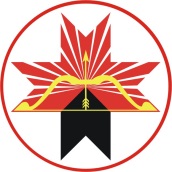 АДМИНИСТРАЦИЯМУНИЦИПАЛЬНОГО ОБРАЗОВАНИЯ«МУНИЦИПАЛЬНЫЙ ОКРУГ ЗАВЬЯЛОВСКИЙ РАЙОНУДМУРТСКОЙ РЕСПУБЛИКИ»«УДМУРТ ЭЛЬКУНЫСЬДЭРИ ЁРОСМУНИЦИПАЛ ОКРУГ»МУНИЦИПАЛ КЫЛДЫТЭТЛЭНАДМИНИСТРАЦИЕЗОб организации проведения вводного инструктажа по гражданской обороне и чрезвычайным ситуациям природного и техногенного характерак распоряжению Главы Администрациимуниципального образования «Муниципальный округЗавьяловский районУдмуртской Республики»от_______________№_________к распоряжению Главы Администрациимуниципального образования «Муниципальный округЗавьяловский районУдмуртской Республики»от_______________№_________№п/пПеречень учебных вопросовВремя на отработку (минут)1.Общие положения52.Порядок оповещения руководящего состава и персонала Администрации по сигналам ГО, а также об угрозе возникновения ЧС53.Действия сотрудников организации при выполнении мероприятий по ГО54.Действия работников при чрезвычайных ситуациях природного характера55.Чрезвычайные ситуации, связанные с массовыми инфекционными заболеваниями56.Пожары и взрывы57.Чрезвычайные ситуации техногенного характера58.Чрезвычайные ситуации террористического характера59.Подготовка и проведение эвакуационных мероприятий510.Права и обязанности граждан в области гражданской обороны и защиты от чрезвычайных ситуаций природного и техногенного характера5ИТОГО:50к распоряжению Главы Администрациимуниципального образования «Муниципальный округЗавьяловский районУдмуртской Республики»от_______________№_________ДатаФамилия, имя, отчество инструктируемогоГод рожденияПрофессия, должность инструктируемогоФамилия, инициалы, должность инструктирующего, допускающегоПодписьПодписьДатаФамилия, имя, отчество инструктируемогоГод рожденияПрофессия, должность инструктируемогоФамилия, инициалы, должность инструктирующего, допускающегоИнструктирующегоИнструктируемого1234567к распоряжению Главы Администрациимуниципального образования «Муниципальный округЗавьяловский районУдмуртской Республики»от_______________№_________№ п/пВУ или подозрительные предметыРасстояние1Граната РГД-5Не менее 50 м2Граната Ф-1Не менее 200 м3Тротиловая шашка массой 200 гр45 м4Тротиловая шашка массой 400 гр. 55 м5Пивная банка 0,33 литра 60 м6Чемодан (кейс) 230 м7Дорожный чемодан350 м8Автомобиль типа «Жигули» 460 м9Автомобиль типа «Волга» 580 м10Микроавтобус 9870 м11Грузовая автомашина (фургон)1240 мк распоряжению Главы Администрациимуниципального образования «Муниципальный округЗавьяловский районУдмуртской Республики»от_______________№_________№п/пДолжность1Начальник сектора по мобилизационной подготовке и режиму безопасности Администрации муниципального образования «Муниципальный округ Завьяловский район Удмуртской Республики»2Ведущий специалист-эксперт сектора по мобилизационной работе и режиму безопасности Администрации муниципального образования «Муниципальный округ Завьяловский район Удмуртской Республики»